                                                     СИНДИКАТ УДРУЖЕНИХ РАДНИКА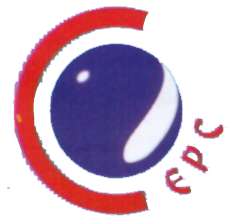     ЕНЕРГЕТИКЕ РЕПУБЛИКЕ СРПСКЕ    ОДБОР СИНДИКАТА ЕЛЕКТРОПРИВРЕДЕ      РЕПУБЛИКЕ СРПСКЕ Број: 49/22Датум: 19.05.2022. годинеНа  основу члана 14. Правилника о раду Одбора ЕРС-а, Одбор синдиката ЕРС-а је на 33. сједници која је одржана 19.05.2022. године у просторијама ЗП „Хе на Дрини“ у Вишеграду, једногласно је усвојио следећи:ЗАКЉУЧАКПредсједник Синдикалне организације „РиТЕ Угљевик“ Зоран Мићановић информисао је Одбор синдиката ЕРС-а о блокади рада Предсједника Одбора синдиката ЕРС-а и предсједника СО „РиТЕ Угљевик“. Нагласио је тешку ситуацију у којој се налази СО „РиТЕ Угљевик“ и истако је значај јединства Синдиката у овом моменту.Одбор Синдиката ЕРС-а даје пуну подршку Предсједнику Одбора синдиката ЕРС-а и Предсједнику СО „РиТЕ Угљевик“ Зорану Мићановићу.НАПОМЕНА: Закључци нису овјерени печатом Синдиката ЕРС-а, јер је онемогућен приступ због обијања канцеларије.Достављено:Генерални директор МХ МП ЕРСПредсједници Актива жена и младих ЕРС-аПредсједницима С.О.Предсједик СУРЕРСа/а                                                                                     ПРЕДСЈЕДНИК ОДБОРА СИНДИКАТА ЕРС-а	Зоран Мићановић